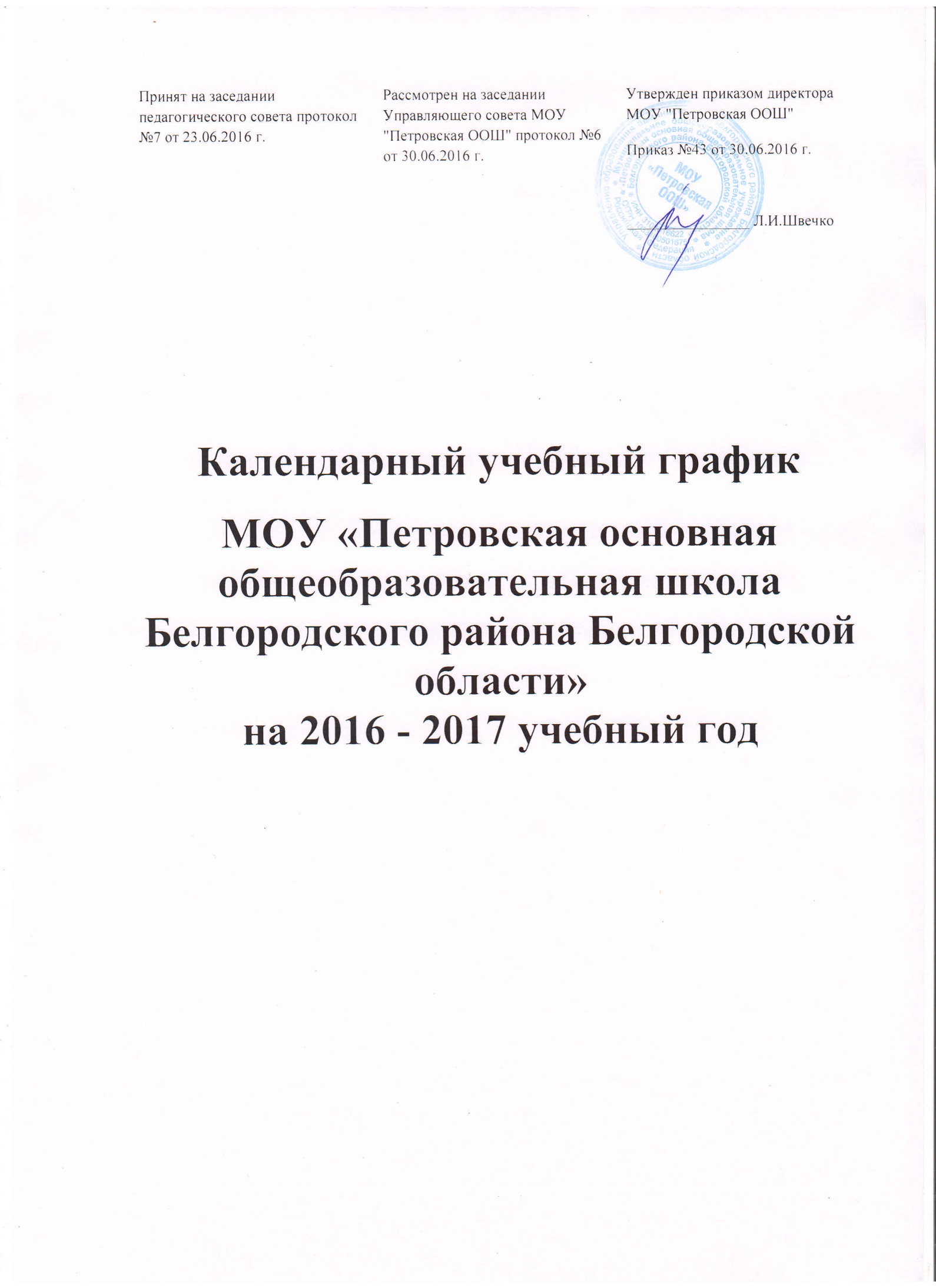 1. Начало учебного года – 01.09.2016 г.2. Окончание учебного года (для каждой ступени образования отдельно):1-4  класс – 31 мая 2017 г.5-8 классы  31 мая 2017 г.9 класс – 25 мая 2017 г.3. Количество учебных недель в году (по ступеням образования) в соответствии с уставом ОУ1 класс - 33 недели2 – 4 классы - 34 недели5 – 9 классы – 34 недели4. Количество учебных дней в неделю (по ступеням образования)1 – 9 классы – 5 дней5. Продолжительность учебных четвертей1 класс2-8 классы9 класс6. Продолжительность каникул7. Режим работы образовательного учреждения – 1 смена8. Начало учебных занятий (1 смена) – 8 ч 30 мин9. Окончание учебных занятий (1 смена) – 15ч 00 мин10. Продолжительность урока: 1 класс (I полугодие) – 35 мин.1 класс (II полугодие) – 45 мин.2 – 4 классы – 45 мин.5 – 8 классы – 45 мин.9 класс – 45 мин.Продолжительность перемен:1 перемена – 15 мин. (завтрак) 2 перемена – 10 мин. 3 перемена – 10 мин.4 перемена – 20 мин. (обед)5 перемена – 10 мин.6 перемена-10 мин.11. Расписание звонков12. Начало и окончание работы объединений дополнительного образования – с 16.00  по 19.00 ч.13. Организация промежуточной аттестации в переводных классах: В соответствии с Уставом школы (п. 2.21 – 2.22) освоение общеобразовательных программ основного общего образования завершается промежуточной аттестацией с 1 по 8 класс.Промежуточная аттестация проводится в  1-8 классах с 26.05.2017 года по 31.05.2017 года:Промежуточная аттестация в 1 классе проводится в форме итоговой комплексной работы, включающей задания по русскому языку, математике, окружающему миру и литературному чтению.Промежуточная аттестация во 2-8 классах.14. Государственная итоговая аттестация.14.1 Освоение общеобразовательных программ основного общего образования завершается обязательной государственной (итоговой) аттестацией выпускников. Государственная (итоговая) аттестация выпускников представляет собой форму государственного контроля (оценки) освоения выпускниками основных общеобразовательных программ основного  общего образования в соответствии с требованиями федерального государственного образовательного стандарта основного общего образования (далее - государственная (итоговая) аттестация). 14.2 Итоговая аттестация, завершающая освоение образовательных программ, является государственной итоговой аттестацией. Государственная итоговая аттестация проводится государственными экзаменационными комиссиями в целях определения соответствия результатов освоения обучающимися основных образовательных программ соответствующим требованиям федерального государственного образовательного стандарта или образовательного стандарта.14.3 Формы государственной итоговой аттестации, порядок проведения такой аттестации по соответствующим образовательным программам различного уровня и в любых формах определяются федеральным органом исполнительной власти, осуществляющим функции по выработке государственной политики и нормативно-правовому регулированию в сфере образования, если настоящим Федеральным законом не установлено иное.14.4 К государственной итоговой аттестации допускается обучающийся, не имеющий академической задолженности и в полном объеме выполнивший учебный план или индивидуальный учебный план, если иное не установлено порядком проведения государственной итоговой аттестации по соответствующим образовательным программам.14.5 Решение о допуске к государственной (итоговой) аттестации принимается педагогическим советом Учреждения и оформляется приказом.15. График проведения занятий внеурочной деятельности 16. Расписание занятий в системе дополнительного образованиячетвертидатадатаПродолжительность(количество учебных недель)начало четвертиокончание четвертиПродолжительность(количество учебных недель)1 четверть01.09.201628.10.20168 недель 2 дня2 четверть07.11.201623.12.20167 недель3 четверть09.01.201717.03.20179 недель4 четверть27.03.201725.05.20178 недель 4 дня     Итого:33 неделиДополнительные каникулыьные		20.02-26.02.2017 г.		20.02-26.02.2017 г.1 неделяВсего:34 неделичетвертидатадатаПродолжительность(количество учебных недель)начало четвертиокончание четвертиПродолжительность(количество учебных недель)1 четверть01.09.201628.10.20168 недель 2 дня2 четверть07.11.201623.12.20167 недель3 четверть09.01.201717.03.201710 недель4 четверть27.03.201725.05.20178 недель 4 дняИтого:34 неделиПромежуточная аттестация26.05-31.05.2017г.26.05-31.05.2017г.1 неделяВсего:35 недельчетвертидатадатаПродолжительность(количество учебных недель)начало четвертиокончание четвертиПродолжительность(количество учебных недель)1 четверть01.09.201628.10.20168 недель 2 дня2 четверть07.11.201623.12.20167 недель3 четверть09.01.201717.03.201710 недель4 четверть27.03.201725.05.20178 недель 4 дняВсего:34 неделиДата начала каникулДата окончания каникулПродолжительность в дняхосенние29.10.201606.11.20169зимние24.12.201608.01.201716Дополнительные каникулы для 1 класса20.02.201726.02.20177весенние18.03.201726.03.20179летние01.06.201731.08.2017921 ступень1 ступень1 ступень2 ступень2 ступень1 класс2-4 класс2-4 класс5-9 класс5-9 классПервый урок8.30 – 9.05Первый урок           8.30 – 9.15Первый урок           8.30 – 9.15ЗавтракЗавтракЗавтракЗавтракЗавтракЗавтракВторой урок9.20 -9.55Второй урок           9.30 – 10.15Второй урок           9.30 – 10.15Динамическая пауза9.55-10.35Третий урок            10.25 – 11.10Третий урок            10.25 – 11.10Третий урок10.35 – 11.15Четвертый урок    11.20 – 12.05Четвертый урок    11.20 – 12.05ОбедОбедОбедОбедОбедОбедЧетвертый урок11.25 -12.00Пятый урок           12.25 – 13.10Пятый урок           12.25 – 13.10Шестой урок         13.20 – 14.05Седьмой урок14.15-15.00№ п/пклассНаименование работыпредмет2 классИтоговое тестированиеРусский язык2 классИтоговое тестированиеМатематика3 классИтоговое тестированиеРусский язык3 классИтоговое тестированиеМатематика4 классИтоговое тестированиеРусский язык4 классИтоговое тестированиеМатематика5 классИтоговое тестированиеРусский язык5 классИтоговое тестированиеМатематика6 классИтоговое тестированиеРусский язык6 классИтоговое тестированиеМатематика7 классИтоговое тестированиеИзобразительное искусство7 классИтоговое тестированиеМузыка8 классИтоговое тестированиеРусский язык8 классИтоговое тестированиеТехнология№ п/пНаправление деятельностиКлассы Время 1.Общеинтеллектуальное1,2,3,4,5,614.55-15.3015.50-16.2516.00-16.4516.55-17.402.Общекультурное 1,2,3,4,5,612.25-13.0013.15-13.5014.10-14.4515.05-15.4015.50-16.2516.40-17.253.Спортивно-оздоровительное1,2,3,4,5,615.05-15.5015.45-16.2016.30-17.154.Духовно-нравственное1,2,3,414.10-14.4515.50-16.2516.00-16.355.Социальное1,2,3,4,5,614.05-14.4015.05-15.4016.00-16.3516.25-17.10№ п/пНаименование объединения дополнительного образованияКлассКол-во часовДень неделиВремя1Информатика7-92Четверг16.00-18.002Любительское видеотворчество4-92Пятница16.00-18.003Экология7-92Вторник16.00-18.004Русская словесность7-92Понедельник16.00-18.005Краеведение5-81Вторник18.00-19.00